Biology 30S 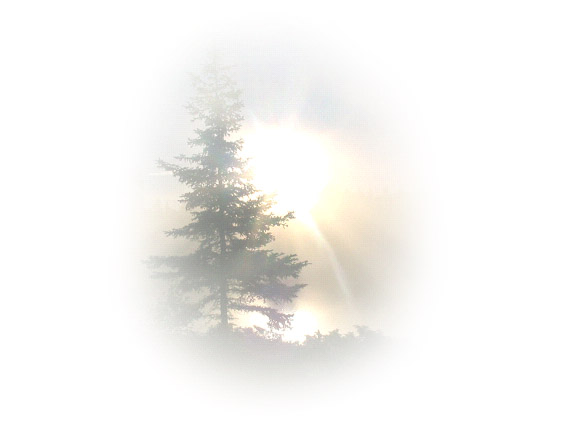 R.D. Parker Collegiate2013-2014Teacher: Mrs. Kornelsenemail: akornelsen@mysterynet.mb.caPhone: (204) 677-6200Room: 203Purpose:Science for meeting personal needs – to prepare individuals to use science for improving their own lives and for coping with an increasingly technological world.Science for resolving current societal issues – to produce informed citizens prepared to deal responsibly with science-related societal issues.Science for assisting with career choices – to give an awareness of a wide variety of science and technology related careers.Science for preparing for further study – to provide students with a firm foundation from which they may pursue progressively higher levels of study.The more you discover about yourself and the world, the more fascinating the world becomes!  Your opportunities to make a great impact on society will grow as your understanding and knowledge of the sciences increases.  PrerequisitesA student entering into Biology 30S should have the following:Successful completion of Science20A general understanding of plant and animal plantsA basic biological vocabularyA basic understanding of human body systemsGoalsAt the end of the course, students should be able to do the following:Gain a working vocabulary of human, cellular, and biochemical biological systemsDiscover the interrelatedness of body systems in the maintenance of overall health and homeostasisInclude system malfunctions leading to disorders and illnessRelate the independent function of the cell to the operation of the human body as a wholeExplain how the concept of wellness relates to a healthy individual and a productive societyInterpret and apply data regarding diagnostic tests for the detection of healthBuild capacity to become conscious consumers of healthcareFactors Affectiong AchievementFactors that will affect a Biology 30S student’s achievement include the following:The ability to read, comprehend and analyse text in popular science literatureOrganizational and personal time management skillsWillingness to meaningfully contribute to discussionCourse Overview:Introduction: What is Biology?  What is Life?Energy and Life2)	Cell Biology & HomeostasisDigestion & NutritionRespirationCirculation and Transport MechanismsExcretion & Waste ManagementProtection & ControlThe Human Life Cycle Assessment:You will need to keep up with your homework, study, and work hard to do well in this course and take advantage of this learning opportunity you have been given.  Term (70%)Unit Tests/Assessments 	50%Quizzes, Assignments, Labs, and Projects	50%	Exam (30%)For each unit you can anticipate approximately two lab assignments, a creative assignment, practice quiz, and a unit test. All work must be handed in to complete the course. There will be time given in class to complete most assignments so there should be no excuses.Required MaterialsDaily: 3 ring binder (2” or 3”), paper, dividers, pen/pencilUpon request: graph paper, calculator, ruler, scissors, pencil crayons Course ExpectationsThe Three R’s.Respect yourselfRespect others Accept Responsibility for all of your actionsResearch and summarize portions of the course material on your own.Attendance is mandatory.  In the event of an absence, it is your responsibility to obtain notes and assignments from another student and to catch up on any missed work while away.Apply study skills early on and throughout this course.Extra HelpStudents are encouraged to come in for extra help and/or to complete assignments that were not completed in class.  Extra help will be available at lunch and after school as required.  Please let me know you need extra help prior to coming to see me so we can arrange an appointment.Biology is a very exciting subject that helps you learn about yourself and the world around you.  Take advantage of this opportunity – you only get to live this year once!  I look forward to learning with you!Mrs. Kornelsen